                                TERMINARZ  ROZGRYWEK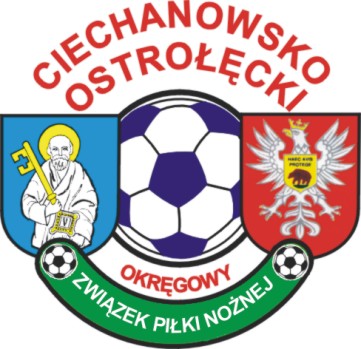 LIGI  OKRĘGOWEJ   ORLIKÓW   U 8   2011 – GRUPA I( SYSTEM  TURNIEJOWY  - 7-MIO  OSOBOWY ) – I  RUNDA                     Wykaz  zespołów biorących udział w rozgrywkach                                       Korona Ostrołęka I                                       Żbik  Nasielsk                                       Olimp Ciechanów                                                                MKS Ciechanów                                                                Akademia Ciechanów           TERMIN  I    21/22/23/24.09.2018Żbik  Nasielsk – gospodarzOlimp  CiechanówMKS CiechanówAkademia  CiechanówTERMIN  II       28/29/30.09-01.10.2018Olimp  Ciechanów – gospodarzMKS CiechanówAkademia CiechanówKorona Ostrołęka ITERMIN  III  05/06/07/08.10.2018MKS Ciechanów – gospodarzAkademia CiechanówKorona Ostrołęka IŻbik  Nasielsk  TERMIN  IV  12/13/14/15.10.2018Akademia Ciechanów – gospodarzKorona Ostrołęka IŻbik  NasielskOlimp  Ciechanów  TERMIN  V  19/20/21/22.10.2018Korona Ostrołęka I – gospodarzŻbik  NasielskOlimp  CiechanówMKS  Ciechanów      Dokładny termin miejsce rozgrywania turnieju ustala gospodarz i powiadamia       uczestniczące kluby. Koszty delegacji sędziowskich pokrywa gospodarz.                                TERMINARZ  ROZGRYWEKLIGI  OKRĘGOWEJ   ORLIKÓW   U 8   2011 – GRUPA  II ( SYSTEM  TURNIEJOWY  - 7-MIO  OSOBOWY ) – I  RUNDA                     Wykaz  zespołów biorących udział w rozgrywkach                                       Wkra  Bieżuń                                       Mławianka Mława                                                                Korona Ostrołęka II                                                           TERMIN  I      28/29/30.09-01.10.2018Wkra  Bieżuń – gospodarzMławianka MławaKorona Ostrołęka IITERMIN  II  05/06/07/08.10.2018Mławianka  Mława – gospodarzKorona Ostrołęka IIWkra  Bieżuń  TERMIN  III  12/13/14/15.10.2018Korona Ostrołęka II – gospodarzWkra  BieżuńMławianka Mława       Dokładny termin miejsce rozgrywania turnieju ustala gospodarz i powiadamia       uczestniczące kluby. Koszty delegacji sędziowskich pokrywa gospodarz.                                 TERMINARZ  ROZGRYWEKLIGI  OKRĘGOWEJ   ORLIKÓW   U 8   2011 – GRUPA  III ( SYSTEM  TURNIEJOWY  - 7-MIO  OSOBOWY ) – I  RUNDA                     Wykaz  zespołów biorących udział w rozgrywkach                                       Korona Ostrołęka III                                       Młode Orły Pułtusk                                                                Akademia Piłkarska Ostrów Maz.                                                           TERMIN  I       28/29/30.09-01.10.2018Korona Ostrołęka III – gospodarzMłode  Orły  PułtuskAP  Ostrów Maz.TERMIN  II  05/06/07/08.10.2018Młode  Orły  Pułtusk – gospodarzAP  Ostrów Maz.Korona  Ostrołęka II  TERMIN  III  12/13/14/15.10.2018AP  Ostrów  Maz.  – gospodarzKorona  Ostrołęka IIMłode  Orły  Pułtusk      Dokładny termin miejsce rozgrywania turnieju ustala gospodarz i powiadamia       uczestniczące kluby. Koszty delegacji sędziowskich pokrywa gospodarz. 